Cook Inlet Kennel Club Barn Hunt TrialsFriday, September 27, 2019 – One Trial offeredTrial 1 BHLE- 192579Saturday, September 28, 2019 – Two Trials offeredTrial 1 BHLE  192580    Trial 2 BHLE 192581Sunday, September 29, 2019 – One Trial offeredTrial 1 BHLE 192582Trials Held at:Cook Inlet Kennel Club2725 Green Forest Dr.Palmer, AK  99645Open to all Breeds and Mixed Breeds of all sizes!Classes offered each day:Friday Trial 1: Crazy 8, Master, Senior, Open, Instinct, NoviceSaturday Trial 1: Instinct, Novice, Open, Senior, MasterSaturday Trial 2:  Master, Senior, Open, NoviceSunday Trial 1: Crazy 8, Master, Senior, Open, Instinct, NoviceJudge(s): Dan Mata BHAJ-013A   Portland, OregonTrial Entry Limits: 85 a day or 8 hours judging time.Entry Opening Date: August 17, 2019Entry Closing Date: September 14, 2019Entries will be accepted on a first received basis, until run limitsare reached or until September 14, 2019. Dogs may enter both the Instinct Test and Novice class in the same trial until the dog has earned the RATN title   and then they cannot enter the Instinct Test.All entries must be accompanied by a signed entry form and entry fees to be valid. A returned check does not constitute a valid entry. There will be a $50 fee for all returned checks. No entries will be taken over the phone or electronically. Do not include more than ten dog entries per envelope.Make check(s) payable to:   Cook Inlet Kennel ClubSend ALL entries & fees to:   C/O Denise Walling                                                  693 2nd Street                                                 Palmer AK  99645 (907)745-0391   Dogs must have a Barn Hunt registration number at the time of entry.Trial Officials:Trial Committee: Laurie Wilson, Darlene Jewell, Denise Walling, Vineta Hesson, Rose Faginkrantz, Tina Mahurin, Mike Chester and any Cook Inlet Kennel Club member in good standingTrial Chairperson:		Laurie Wilson                                                     1851 N Rockside Rd, Wasilla AK 99654  						                                                  (907)354-6693 or (907)373-6639 lauriew@mtaonline.net          Trial Secretary: 		Denise Walling                                                                693 2nd Street, Palmer, AK  99645.                                                                (907)745-0391 bdwall@mtaonline.net    Director of Volunteers: 	Laurie Wilson Chief Rat Wrangler:		Tina Mahurin                                                  PO Box 873933 Wasilla, AK 99687Directions to Trial Site: From ANCHORAGE:
Take AK-1 N/1-A1 N 34 milesTake AK-3 N/E Parks HWY/1-A3 N toward WASILLATake Trunk exit; stay on Trunk Road to the roundabout for Mat-Su Veteran Way/E Bogard Rd. 4 milesStay on Mat-Su Veteran Way/E Bogard Rd .5 milesTurn LEFT at N Green Forest Drive (.2 miles)2785 N Green Street Road is on the LEFT.From FAIRBANKS:
Take AK-3  S/1-A3 S toward ANCHORAGE. 313.2 miles at WasillaTurn left onto Main Street 0.3milesTurn RIGHT onto E Bogard Road 7 milesTurn RIGHT onto N Green Forest Drive (.2 miles)2785 N Green Street Road is on the LEFT.Veterinarian(s):Tier 1-745-8437 Far Country- 746-7297 Wasilla Vet Clinic- 376-3993 Palmer Vet Clinic -745-3219 North Star- 745-7387Hotels/Motels that will accept dogs. Owners must assume full responsibility.  Early reservations recommended.  As rules may change, please check with hotels before registering.  BHA rules and common courtesy require you to pick up after your dog(s) at lodging sites and the trial site.It is strongly suggested that reservations be made well in advance of the show dates.  Hotel space is very limited.Sirius Ranch - 6151 E. Upper Court, Wasilla, AKGrand View Inn – 907-357-7666, 2900 E. Parks Hwy, Wasilla, AK 99654Pioneer Motel – 907-745-3425, 124 West Arctic, Palmer, AK 99645Gold Miners Hotel - 907-745-6160, 9155 Colony Way, Palmer, AK  99645Best Western Lake Lucille - 907-357-7666, 2900 E Parks Highway, Wasilla, AK 99654EXHIBITOR INFORMATIONBarn Hunt Registration Number and Barn Hunt Rules and Regulations may be obtained on the website, www.barnhunt.com.  Entries made without fees, Barn Hunt Number, or signature will not be accepted.Entry fee(s) will not be refunded in the event that a dog is absent, disqualified, excused, or barred from competition by the action of the Trial Committee.Entry fee(s) will not be refunded if the trial cannot open or be completed by reason of riots, civil disturbances, fire, act of God, public emergency, act of a public enemy, or any other causes beyond the control of the organizing committee.Dogs of any breed or mix, 6 months of age or older, with useable vision may participate in Barn Hunt Trials.  All dogs must be on a short leash (6’) and under control at all times, while on trial grounds, except when in the ring for judging.  Approved collars include flat snap or buckle collars of solid construction and leather or nylon leads.  Limited slip martingale collars are allowed.  Single piece slip collars/leads are allowed.  Harnesses, with the exception of head-halter types, are allowed.  Dog must run “naked,” without a collar/harness.  The actual course area will be securely enclosed.  No flexi-leads allowed.Bitches in season may compete.  They will run at the end of each class.  They must wear “pants” at all times when not being pottied, including on the course.  Owners of bitches in season should confine their dog(s) away from the trial area and other dogs, post “dog in season” signs in their area, and potty their dogs away from other competitors.  Owners should make their condition known to the Trial Secretary prior to arrival and inform all exhibitors at the judge’s briefing. Possessing or training with personal, live quarry is not permitted on show grounds at any time.Food and toys are not permitted in the ring.  Squeaky toys are not permitted in the building.BHA rules and common courtesy:  Exhibitors are responsible to clean up after their dogs.  Dispose of waste in appropriate containers outside of the training facility.The judge need not wait for any dog holding up a class because the exhibitor is not ready.  It is the exhibitor’s responsibility to be ready for their runs.  The club has no obligation or responsibility for calling or locating dogs that are not brought to the ring when required.Show courtesy to all competitors.  Manage loud or disruptive dogs.  Treat every dog as if they were reactive or spatially challenged and remain aware of what your dog is doing at all times.  Every dog and exhibitor deserves to have a pleasant experience. A break of 30 minutes to one hour may be taken around “lunchtime.”  No food vendors will be onsite.  These trials are held indoors in a heated facility with matted flooring.  There will be no crating space.  Plan to keep your dog(s) safely confined in your vehicle.  If you must smoke, please do so inside your vehicle and dispose of the butts in the vehicle.You must check which class your dog is in,  A or B. If you are not sure what class your dog is in please check the BHA Official RULE BOOKCook Inlet Kennel Club Barn Hunt Trials Entry FormLicensed Barn Hunt TrialsCook Inlet Kennel ClubPO Box 873432 Wasilla, Alaska 99645Check appropriate boxes above.  Instinct and Novice may be entered at the same trial.  Instinct Test is optional.  You do not need to pass Instinct to trial and title in Novice.  You may not enter Instinct Test after achieving RATN title.Fees:  $5-Instinct Test, $10-Novice, $15-Open, $20-Senior, $25-Master, Crazy 8-$15Fees are per trial entered and include a $1.50 BHA Recording fee.                        NO DAY OF ENTRY    PRE-TRIAL ENTRY ONLYEntries with fees payable to:	 Cook Inlet Kennel Club                                                           Denise Walling                                                           693 2nd Street    Palmer, Alaska 99645Enter in Trial:  Please check appropriate test date and class boxes above*Barn Hunt Registration number required, at time of entry, to be considered a valid entry. Register your dog online at:  www.barnhunt.com.  Allow at least two (2) business days to receive a Barn Hunt Registration number.**S=13” & under at the withers, M=13.1” to 18” at the withers, L=over 18” at the withers.Building will be open at 8:00am.Check in time at 8:15amGeneral briefing at 8:45amFirst dog in the ring at 9:00amAwards Presentations and photo op at the end of each daySept 27,   Trial 1     Crazy 8, Master, Senior, Open, Instinct, Novice                                                 Sept 28,   Trial 1      Instinct, Novice, Open, Senior, Master	Sept 28    Trial 2      Master, Senior, Open, Novice                                              ( NO   INSTINCT   IN   PM )Sept 29,   Trial 1     Crazy 8, Master, Senior, Open, Instinct, Novice Note: Instinct Test offered once each day of the trialMove-ups: Trial to trial move-ups will be accepted until 15 minutes after the conclusion of that class from which you met the title requirements.  Move-up forms will be available through the Trial Secretary.AWARDS:Qualifying ribbons will be awarded for all qualifiers.Crazy 8 Clean Race ribbons will be awardedRosettes will be awarded for first through fourth place in Novice, Open, Senior and Master in each height division.  All B Class rosettes will be awarded for first through fourth place in Novice, Open, Senior and Master without regard to height.New Title Rosettes will be awarded to those who qualify for them. New Title Rosettes are not provided for Instinct Test Pass (RATI)New Champion (RATCH) Rosettes will be awarded to those who qualify for them.High in class will be recognized POT LUCK WILL BE HELD ON FRIDAY, SATURDAY AND SUNDAY PLEASE BRING SOMETHING TO SHARE!! FOR THE SMOOTHEST, MOST EFFICIENTLY RUN TRIAL…WE NEED EVERYONE WORKING PLEASE SIGN UP TO VOLUNTEER.If not sure where to volunteer please just ask.JOB ASSIGNMENTS WILL BE SPACED TO AVOID CONFLICTS.Volunteer Jobs:Set up Crew (Course Builders) – helps with course build as designed by judge.Gate Steward/Leash Runner – assists competitors to the line, accepts leash & collar from handler, maintains gate closure, and directs competitors to exit.Outside Staging Steward – stages competitors for the next blind at the outside staging area and assists Inside Staging Steward by getting competitors inside to blinded staging area. Inside Staging Steward – assists competitors to blinded staging area & from blinded staging area to gate.  Announces when last dog of each blind approaches the ring.Scribe – makes sure correct dog is matched with correct score sheet as dog enters ring.  Informs judge when last dog of each blind enters ring.  Records information on score sheet as judge calls completion of individual elements.Rat Wranglers (RW) – responsible for rats & PVC tubes.  Ensures humane treatment, placement & removal of same.  On all courses, RW may remove rat tube(s) from course upon request.  Inside RW passes each rat tube to outside RW, who places them in a safe location & out of direct sight/scent until course completion.  Both RW will work with judge to replace rats in a timely & efficient manner to facilitate efficient trial flow.  Note:  the inside & outside RW do not physically handle the rats. Clean up Crew – responsible for helping clean up trial area, moving hay/straw bales & cleaning up loose hay at the end Certification of Agreement up Entry of DogI certify that I am the actual owner of the dog, or that I am the duly authorized agent of the actual owner whose name I have entered above.  In consideration of the acceptance of this entry, I (we) agree to abide by the rules and regulations of the Barn Hunt Association, LLC in effect at the time of this event, and by any additional rules and regulations appearing in the premium list for this event, and further agree to be bound by the liability waiver enclosed with my entry.  This entry is submitted for acceptance on the foregoing representation and agreement.  I (we) agree to conduct myself (ourselves) in accordance with all Barn Hunt Association, LLC Rules and Regulations and to abide by any decisions made in accord with them.Media Release FormI hereby authorize club-appointed videographer and/or photographer to use, reproduce, and/or publish photographs and/or video that may pertain to me, including my image, likeness and/or voice without compensation.  I understand that this material may be used in various publications, public affairs releases, recruitment materials, the BHA, LLC website, Cook Inlet Kennel Club website, or for other related endeavors.  This authorization is continuous and may be withdrawn by my specific rescission of this authorization.  Consequently, the BHA, LLC or show-giving club may publish materials, use my name, photograph, and/or make reference to me in any manner deemed appropriate in order to promote/publicize service opportunities.Liability WaiverI (we) acknowledge that if this application for the entry of this dog is made available to me (us) for participation in a Barn Hunt event, that I (we) agree that this facility has the right to refuse the entry of this dog and/or they reserve the right to dismiss the dog and myself for cause which Barn Hunt deems to be sufficient.  In consideration of the acceptance of this and the opportunity to train/trial my dog(s), I (we) agree to hold Barn Hunt Association, LLC, Cook Inlet Kennel Club, and all associates harmless from any claim for loss or injury which may be alleged to have been caused directly or indirectly to any person or thing by the act of this dog or dogs while in or upon the premises or grounds or near any entrance thereto, and I (we) personally assume all responsibility and liability for such claim, and I (we) further agree to hold the aforementioned parties harmless from any claim for damage or injury to the dog or myself, either physically or mentally, whether such loss, disappearance, theft, damage or injury, be caused or alleged to be caused by negligence while in or upon the premises of the Barn Hunt grounds.  The terms of this agreement bind the parties for the current period of training or trialing, and all subsequent classes/training/events in which they hereafter participate.Be sure you read and understand the Barn Hunt Rules and Regulations prior to entering these trials.  By submitting an entry for these Barn Hunt Trials, you acknowledge that you have read, understand, and accept the policies and liability information as printed in this document.Signature of owner or their agent duly authorized to make this entry (18 years of age or older)Telephone:  ___________________________Email:  _________________________________________________ENTRIES WILL BE CONFIRMED BY EMAIL.  WRITE YOUR EMAIL ADDRESS CLEARLY.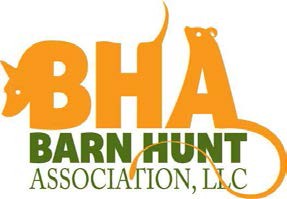 Permission has been granted by the Barn Hunt Association, LLC for the holding of these Barn Hunt Trials under BHA Rules and Regulations.DateABABTotalFriday Sept 27Trial 1Instinct $5----Senior $20Novice $10Master $25Open $15Crazy 8 $15-----Saturday Sept 28Trial 1Instinct $5----Senior $20Novice $10Master $25Open $15Saturday Sept 28Trial 2Novice $10Senior $20Open $15Master $25Sunday Sept 29Trial 1Instinct $5----Senior $20Novice $10Master $25Open $15Crazy 8 $15----TOTAL OWED*BHA Registration #:Full Name of Dog:Call Name:Sex:                                    DOB:                             Breed:Actual Height (at withers):                                     **Height Class:    S     M     LBitch in Season:      Yes     NoActual Owner(s):Owner’s Address:City:                                    State:                             Zip Code:Name of Owners Agent/Handler (if any):